БАШҠОРТОСТАН РЕСПУБЛИКАҺЫның                                                                            совет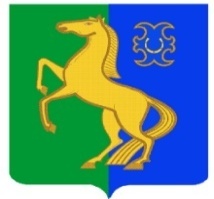 ЙƏРМƏКƏЙ районы                                                                     сельского поселениямуниципаль РАЙОНЫның                                                          Усман-Ташлинский СЕЛЬСОВЕТ уҫман-ташлы АУЫЛ СОВЕТЫ                                                             МУНИЦИПАЛЬНОГО РАЙОНА            ауыл БИЛƏмƏҺе                                                                                    ЕрмекеевскиЙ район                   советы                                                                                        РЕСПУБЛИкИ БАШКОРТОСТАН       КАРАР                                           №29.5                             РЕШЕНИЕ06 февраль  2019 й.                                                                    06 февраля  2019 г. Об утверждении на 2019 год размера стоимости нового строительства (одного квадратного метра общей площади нежилых помещений) по сельскому поселению Усман-Ташлинский сельсовет муниципального района Ермекеевский район  Республики БашкортостанВ соответствии со ст. ст. 14, 51 Федерального закона «Об общих принципах организации местного самоуправления в Российской Федерации» от 06 октября 2003 года № 131-ФЗ и решением Совета сельского поселения Усман-Ташлинский  сельсовет муниципального района Ермекеевский район Республики Башкортостан «О порядке оформления прав пользования муниципальным имуществом сельского поселения Усман-Ташлинский сельсовет муниципального района Ермекеевский район Республики Башкортостан и об определении годовой арендной платы за пользование муниципальным имуществом сельского поселения Усман-Ташлинский сельсовет муниципального района Ермекеевский район Республики Башкортостан» от 10.04.2017 года № 9.5 Совета сельского поселения Усман-Ташлинский сельсовет муниципального района Ермекеевский район Республики Башкортостан решил:	 1.  Сс - размер стоимости нового строительства (одного квадратного метра общей площади нежилых помещений), предложенный Обществом с ограниченной ответственностью «Центр стоимостного инжиниринга» по зонам Республики Башкортостан  и утверждаемый Министерством земельных и имущественных отношений Республики Башкортостан в 2019 году оставить без изменений -  28 515 руб.        2. Контроль за выполнением  настоящего решения возложить на постоянную комиссию Совета по бюджету, налогам, вопросам муниципальной собственности	3. Настоящее решение вступает в силу с 01 января 2019 года.Глава сельского поселения                 Р.Ф.Хантимерова 